Na temelju članka 17. stavka 1. i članka 43. stavka 2. Zakona o ublažavanju i uklanjanju posljedica prirodnih nepogoda („Narodne novine“ broj 16/19) i članka 30. Statuta Općine Vladislavci („Službeni glasnik“ broj 3/13, 3/17 i 2/18)  Općinsko vijeće Općine Vladislavci na svojoj 20. sjednici održanoj 17. prosinca  2019. godine, donosiPLANmjera i postupanja Općine Vladislavci u 2020. godini za djelomičnu sanaciju šteta od prirodnih nepogoda OPĆE ODREDBEČlanak 1.Ovim se Planom utvrđuje popis mjera i nositelja mjera u slučaju nastajanja prirodne nepogode na području Općine Vladislavci, procjene osiguranja opreme i drugih sredstava za zaštitu i sprječavanje stradanja imovine, gospodarskih funkcija i stradanja stanovništva i druge mjere koje uključuju suradnju s nadležnim tijelima iz područja prirodnih nepogoda, znanstvenih ustanova i stručnjaka za područje prirodnih nepogoda.Prirodnom nepogodom, u smislu ovog Plana, smatraju se iznenadne okolnosti uzrokovane nepovoljnim vremenskim prilikama, seizmičkim uzrocima i drugim prirodnim uzrocima koje prekidaju normalno odvijanje života, uzrokuju žrtve, štetu na imovinu i/ili njezin gubitak te štetu na javnoj infrastrukturi  i/ili u okolišu.Prirodnom nepogodom iz stavka 2. ovoga članka smatra se:potres,olujni i orkanski vjetar,požar,poplava,suša,tuča, kiša koja se smrzava u dodiru snijega,snježni nanos i lavina,nagomilavanje leda na vodotocima,klizanje, tečenje, odronjavanje i prevrtanje zemljišta idruge pojave takva opsega koje, ovisno o mjesnim prilikama, uzrokuju bitne poremećaje u        životu ljudi na određenom području.U smislu ovog Plana štetama od prirodnih nepogoda ne smatraju se one štete koje su namjerno izazvane na vlastitoj imovini te štete koje su nastale zbog nemara i/ili zbog nepoduzimanja propisanih mjera zaštite.Prirodna nepogoda može se proglasiti ako je vrijednost ukupne izravne štete najmanje 20 % vrijednosti izvornih prihoda Općine Vladislavci za prethodnu godinu ili ako je prirod (rod) umanjen najmanje 30 % prethodnog trogodišnjeg prosjeka na području Općine Vladislavci ili ako je nepogoda umanjila vrijednost imovine na području Općine Vladislavci najmanje 30 %.Ispunjenje uvjeta iz prethodnog stavka ovog članka utvrđuje općinsko povjerenstvo  za procjenu šteta od prirodnih nepogoda.POPIS MJERA I NOSITELJA MJERAČlanak 2. Šteta od prirodne nepogodne se procjenjuje:na građevinama,na opremi,na zem1jištima: poljoprivredno zemljište, šumsko zemljište i građevinsko zemljište,na dugogodišnjim nasadima,na šumama,u stočarstvu,na obrtnim sredstvima.Članak 3.Odluku o proglašenju prirodne nepogode za područje Općine Vladislavci donosi župan na prijedlog općinskog načelnika, u slučaju ispunjenja uvjeta iz članka 1. stavka 5. ovoga Plana.Članak 4.Poslove u vezi s procjenom štete i dodjele sredstava pomoći za ublažavanje i djelomično uklanjanje posljedica prirodnih nepogoda za područje Općine obavlja Povjerenstvo za procjenu šteta od prirodnih nepogoda Općine Vladislavci (u daljnjem tekstu: Povjerenstvo).Članove i broj članova Povjerenstva imenuje Općinsko vijeće na razdoblje od četiri godine i o njihovu imenovanju obavještava županijsko povjerenstvo.Povjerenstvo iz stavka 1. ovoga članka obavlja sljedeće poslove:utvrđuju i provjeravaju visinu štete od prirodne nepogode za područje općine, unose podatke o prvim procjenama šteta u Registar šteta, unose i prosljeđuju putem Registra šteta konačne procjene šteta županijskom povjerenstvu, raspoređuju dodijeljena sredstva pomoći za ublažavanje i djelomično uklanjanje posljedica prirodnih nepogoda oštećenicima, prate i nadziru namjensko korištenje odobrenih sredstava pomoći za djelomičnu sanaciju šteta od prirodnih nepogoda , izrađuju izvješća o utrošku dodijeljenih sredstava žurne pomoći i sredstava pomoći za ublažavanje i djelomično uklanjanje posljedica prirodnih nepogoda i dostavljaju ih županijskom povjerenstvu putem Registra šteta, surađuju sa županijskim povjerenstvom, donose plan djelovanja  za područje općine Vladislavci, obavljaju druge poslove i aktivnosti iz svojeg djelokruga u suradnji sa županijskim povjerenstvimaČlanovi povjerenstva u svojem radu dužni su postupati savjesno i u skladu s odredbama Zakona o ublažavanju i uklanjanju posljedica prirodnih nepogoda („Narodne novine“ broj 16/19), u suprotnom, oštećenici imaju pravo tražiti nadoknadu štete od Općine Vladislavci  za učinjene propuste.Članak 5.Sredstva za ublažavanje i uklanjanje posljedica prirodnih nepogoda planiraju se u Proračunu Republike Hrvatske. PROCJENJA OSIGURANJA OPREME I DRUGIH SREDSTVAČlanak 6.Osiguranje opreme i drugih sredstava potrebnih za ublažavanje posljedica prirodnih nepogoda obrađene su u Planu djelovanja civilne zaštite Općine Vladislavci („Službeni glasnik“ Općine Vladislavci br. 2/18). Nakon nastanka prirodnih nepogoda, osim obveza utvrđenih Planom djelovanja civilne zaštite Općine Vladislavci („Službeni glasnik“ Općine Vladislavci br. 2/18) Općina Vladislavci poduzet će i druge odgovarajuće mjere u skladu sa osiguranim sredstvima u Proračunu Općine Vladislavci za 2020. godinu. Članak 7.Ovaj Plan stupa na snagu osmog dana od dana objave u „Službenom glasniku“ Općine Vladislavci, a primjenjuje se od 1. siječnja 2020. godine. KLASA: 920-11/19-01/08URBROJ: 2158/07-01-19-02Vladislavci, 17. prosinca   2019. PredsjednikOpćinskog vijećaKrunoslav Morović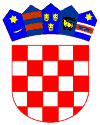 REPUBLIKA HRVATSKAOSJEČKO-BARANJSKA ŽUPANIJAOPĆINA VLADISLAVCIOPĆINSKI NAČELNIKTemeljem članka 48. Zakona o lokalnoj i područnoj (regionalnoj) samoupravi (Narodne novine broj: 33/01, 60/01, 129/05, 109/07, 125/08, 36/09, 150/11, 144/12, 19/13, 137/15 i 123/17) članka 10. stavka 1. Zakona o plaćama u lokalnoj i područnoj (regionalnoj) samoupravi („Narodne novine“ broj 28/10) i  članka  36. Statuta Općine Vladislavci („Službeni glasnik“ Općine Vladislavci br. 3/13, 3/17 i 2/18)  Općinski načelnik Općine Vladislavci dana 18. ožujka  2019. godine, donosiZAKLJUČAKI.Utvrđuje se prijedlog Plana mjera i postupanja Općine Vladislavci u 2019. godini za djelomičnu sanaciju šteta od prirodnih nepogoda.II.Prijedlog  Plana iz točke I. ovog Zaključka upućuje se Općinskom vijeću Općine Vladislavci na razmatranje i usvajanje. III.Predlažem Općinskom vijeću Općine Vladislavci usvajanje Plana   iz točke I. ovog Zaključka. IV.Ovaj Zaključak stupa na snagu danom donošenja. KLASA: 920-11/19-01/3URBROJ: 2158/07-02-19-01Vladislavci, 18. ožujka 2019. Općinski načelnikMarjan Tomas